Mission ImPOPiblePROBLEM/QUESTION: Which brand is the best quality microwave popcorn?Which brand leaves the least amount of un-popped kernels?Is there a difference in the weight of the popcorn before & after popping?Is there difference in the volume of the popcorn before & after popping?RESEARCH: Consumer scientists test the quality of products.  They need to have an unbiased opinion.HYPOTHESIS:  I hypothesize that the brand that has the best popcorn will be_______________________________I hypothesize that the weight of the popcorn before popping will be_________ compared to the weight after popping. I hypothesize that the volume of the popcorn before popping will be_________ compared to the volume after popping.EXPERIMENT: (3 parts = materials, procedure, data collection)	MATERIALS: What “stuff” you need.	PROCEDURE: Step by step what you’ll do.DATA COLLECTION: Organize your data.ANALYSIS: Look at your data.  What does it tell you?  Go back & look @ the QUESTIONS.  Look @ your HYPOTHESES.  Write about your hypotheses.CONCLUSION:  Use the class data.  Go back & answer the QUESTIONS.  Tell if your HYPOTHESES are correct. What is your final verdict?COMPARE/SHARE: Class Data & Conversation.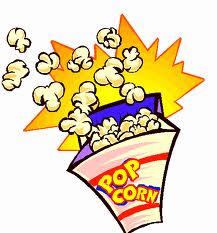 